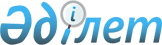 О внесении изменений в решение 20 сессии Бухар - Жырауского районного маслихата от 22 декабря 2017 года № 6 "О районном бюджете на 2018 - 2020 годы"
					
			С истёкшим сроком
			
			
		
					Решение 22 сессии Бухар - Жырауского районного маслихата Карагандинской области от 29 марта 2018 года № 7. Зарегистрировано Департаментом юстиции Карагандинской области 9 апреля 2018 года № 4685. Прекращено действие в связи с истечением срока
      В соответствии с Кодексом Республики Казахстан "Бюджетный кодекс Республики Казахстан" от 4 декабря 2008 года, Законом Республики Казахстан "О местном государственном управлении и самоуправлении в Республике Казахстан" от 23 января 2001 года районный маслихат РЕШИЛ:
      1. Внести в решение 20 сессии Бухар-Жырауского районного маслихата от 22 декабря 2017 года №6 "О районном бюджете на 2018-2020 годы" (зарегистрировано в Реестре государственной регистрации нормативных правовых актов за №4526, опубликовано в Эталонном контрольном банке нормативных правовых актов Республики Казахстан в электронном виде 11 января 2018 года, в районной газете "Бұқар жырау жаршысы" №3 от 20 января 2018 года) следующие изменения:
      1) пункт 1 изложить в следующей редакции:
      "1. Утвердить районный бюджет на 2018-2020 годы согласно приложениям 1, 2 и 3 соответственно, в том числе на 2018 год в следующих объемах: 
      1) доходы – 8 028 230 тысяч тенге, в том числе по: 
      налоговым поступлениям – 1 677 404 тысяч тенге;
      неналоговым поступлениям – 16 958 тысяч тенге;
      поступлениям от продажи основного капитала – 21 090 тысяч тенге;
      поступлениям трансфертов – 6 312 778 тысяч тенге;
      2) затраты – 8 208 694 тысяч тенге;
      3) чистое бюджетное кредитование – 96 852 тысяч тенге, в том числе:
      бюджетные кредиты – 133 968 тысяч тенге;
      погашение бюджетных кредитов – 37 116 тысяч тенге;
      4) сальдо по операциям с финансовыми активами – 0 тысяч тенге:
      приобретение финансовых активов – 0 тысяч тенге;
      поступления от продажи финансовых активов государства – 0 тысяч тенге;
      5) дефицит (профицит) бюджета – минус 277 316 тысяч тенге;
      6) финансирование дефицита (использование профицита) бюджета – 277 316 тысяч тенге, в том числе:
      поступление займов – 133 968 тысяч тенге; 
      погашение займов – 37 116 тысяч тенге;
      используемые остатки бюджетных средств – 180 464 тысяч тенге."; 
      2) приложения 1, 6 к указанному решению изложить в новой редакции согласно приложениям 1, 2 к настоящему решению.
      2. Настоящее решение вводится в действие с 1 января 2018 года. Районный бюджет на 2018 год Затраты районного бюджета по селам, поселкам, сельским округам на 2018 год
      продолжение таблицы
      продолжение таблицы
      продолжение таблицы
      продолжение таблицы
      продолжение таблицы
      продолжение таблицы
					© 2012. РГП на ПХВ «Институт законодательства и правовой информации Республики Казахстан» Министерства юстиции Республики Казахстан
				
      Председатель сессии 

Б. Жанбырбаев

      Секретарь маслихата 

А. Әли
Приложение 1
к решению 22 сессии
Бухар-Жырауского
районного маслихата
от 29 марта 2018 года №7
Приложение 1к решению 20 сессииБухар-Жыраускогорайонного маслихатаот 22 декабря 2017 года №6
Категория
Категория
Категория
Категория
Сумма (тысяч тенге)
Класс
Класс
Класс
Сумма (тысяч тенге)
Подкласс 
Подкласс 
Сумма (тысяч тенге)
Наименование
Сумма (тысяч тенге)
1
2
3
4
5
I. Доходы
8 028 230
1
Налоговые поступления
1 677 404
01
Подоходный налог
283 001
2
Индивидуальный подоходный налог
283 001
03
Социальный налог
515 342
1
Социальный налог
515 342
04
Hалоги на собственность
728 190
1
Hалоги на имущество
603 105
3
Земельный налог
20 360
4
Hалог на транспортные средства
96 852
5
Единый земельный налог
7 873
05
Внутренние налоги на товары, работы и услуги
141 243
2
Акцизы
5 921
3
Поступления за использование природных и других ресурсов
97 323
4
Сборы за ведение предпринимательской и профессиональной деятельности
37 999
08
Обязательные платежи, взимаемые за совершение юридически значимых действий и (или) выдачу документов уполномоченными на то государственными органами или должностными лицами
9 628
1
Государственная пошлина
9 628
2
Неналоговые поступления
16 958
01
Доходы от государственной собственности
9 181
4
Доходы на доли участия в юридических лицах, находящиеся в государственной собственности 
31
5
Доходы от аренды имущества, находящегося в государственной собственности
9 150
04
Штрафы, пени, санкции, взыскания, налагаемые государственными учреждениями, финансируемыми из государственного бюджета, а также содержащимися и финансируемыми из бюджета (сметы расходов) Национального Банка Республики Казахстан
1 026
1
Штрафы, пени, санкции, взыскания, налагаемые государственными учреждениями, финансируемыми из государственного бюджета, а также содержащимися и финансируемыми из бюджета (сметы расходов) Национального Банка Республики Казахстан, за исключением поступлений от организаций нефтяного сектора
1 026
06
Прочие неналоговые поступления
6 751
1
Прочие неналоговые поступления
6 751
3
Поступления от продажи основного капитала
21 090
03
Продажа земли и нематериальных активов
21 090
1
Продажа земли
21 090
4
Поступления трансфертов
6 312 778
02
Трансферты из вышестоящих органов государственного управления
6 312 778
2
Трансферты из областного бюджета
6 312 778
Функциональная группа
Функциональная группа
Функциональная группа
Функциональная группа
Функциональная группа
Сумма (тысяч тенге)
Функциональная подгруппа
Функциональная подгруппа
Функциональная подгруппа
Функциональная подгруппа
Сумма (тысяч тенге)
Администратор бюджетных программ 
Администратор бюджетных программ 
Администратор бюджетных программ 
Сумма (тысяч тенге)
Программа
Программа
Сумма (тысяч тенге)
Наименование
Наименование
Сумма (тысяч тенге)
1
2
3
4
5
6
II. Затраты
8 208 694
01
Государственные услуги общего характера
710 551
1
Представительные, исполнительные и другие органы, выполняющие общие функции государственного управления
365 499
112
Аппарат маслихата района (города областного значения)
18 567
001
Услуги по обеспечению деятельности маслихата района (города областного значения)
18 567
122
Аппарат акима района (города областного значения)
98 613
001
Услуги по обеспечению деятельности акима района (города областного значения)
95 284
003
Капитальные расходы государственного органа
3 329
123
Аппарат акима района в городе, города районного значения, поселка, села, сельского округа
248 319
001
Услуги по обеспечению деятельности акима района в городе, города районного значения, поселка, села, сельского округа
247 368
022
Капитальные расходы государственного органа
951
2
Финансовая деятельность
34 864
489
Отдел государственных активов и закупок района (города областного значения)
34 864
001
Услуги по реализации государственной политики в области управления государственных активов и закупок на местном уровне
12 814
003
Капитальные расходы государственного органа
1 277
004
Проведение оценки имущества в целях налогообложения
1 804
005
Приватизация, управление коммунальным имуществом, постприватизационная деятельность и регулирование споров, связанных с этим
15 969
007
Приобретение имущества в коммунальную собственность
3 000
9
Прочие государственные услуги общего характера
310 188
458
Отдел жилищно-коммунального хозяйства, пассажирского транспорта и автомобильных дорог района (города областного значения)
272 465
001
Услуги по реализации государственной политики на местном уровне в области жилищно-коммунального хозяйства, пассажирского транспорта и автомобильных дорог
19 950
013
Капитальные расходы государственного органа
58 660
113
Целевые текущие трансферты из местных бюджетов
193 855
459
Отдел экономики и финансов района (города областного значения)
25 154
001
Услуги по реализации государственной политики в области формирования и развития экономической политики, государственного планирования, исполнения бюджета и управления коммунальной собственностью района (города областного значения)
24 754
015
Капитальные расходы государственного органа
400
494
Отдел предпринимательства и промышленности района (города областного значения)
12 569
001
Услуги по реализации государственной политики на местном уровне в области развития предпринимательства и промышленности
11 325
003
Капитальные расходы государственного органа 
1 244
02
Оборона
39 058
1
Военные нужды
22 376
122
Аппарат акима района (города областного значения)
22 376
005
Мероприятия в рамках исполнения всеобщей воинской обязанности
22 376
2
Организация работы по чрезвычайным ситуациям
16 682
122
Аппарат акима района (города областного значения)
16 682
006
Предупреждение и ликвидация чрезвычайных ситуаций масштаба района (города областного значения)
14 069
007
Мероприятия по профилактике и тушению степных пожаров районного (городского) масштаба, а также пожаров в населенных пунктах, в которых не созданы органы государственной противопожарной службы
2 613
03
Общественный порядок, безопасность, правовая, судебная, уголовно-исполнительная деятельность
911
9
Прочие услуги в области общественного порядка и безопасности
911
458
Отдел жилищно-коммунального хозяйства, пассажирского транспорта и автомобильных дорог района (города областного значения)
911
021
Обеспечение безопасности дорожного движения в населенных пунктах
911
04
Образование
4 665 064
1
Дошкольное воспитание и обучение
200 104
464
Отдел образования района (города областного значения)
200 104
009
Обеспечение деятельности организаций дошкольного воспитания и обучения
176 263
040
Реализация государственного образовательного заказа в дошкольных организациях образования
23 841
2
Начальное, основное среднее и общее среднее образование
3 803 541
123
Аппарат акима района в городе, города районного значения, поселка, села, сельского округа
20 200
005
Организация бесплатного подвоза учащихся до школы и обратно в сельской местности
20 200
464
Отдел образования района (города областного значения)
3 732 220
003
Общеобразовательное обучение
3 588 624
006
Дополнительное образование для детей
143 596
465
Отдел физической культуры и спорта района (города областного значения)
51 121
017
Дополнительное образование для детей и юношества по спорту
51 121
9
Прочие услуги в области образования
661 419
464
Отдел образования района (города областного значения)
661 419
001
Услуги по реализации государственной политики на местном уровне в области образования
21 355
005
Приобретение и доставка учебников, учебно-методических комплексов для государственных учреждений образования района (города областного значения)
127 811
015
Ежемесячные выплаты денежных средств опекунам (попечителям) на содержание ребенка-сироты (детей-сирот), и ребенка (детей), оставшегося без попечения родителей
32 214
067
Капитальные расходы подведомственных государственных учреждений и организаций
475 122
113
Целевые текущие трансферты из местных бюджетов
4 917
06
Социальная помощь и социальное обеспечение
423 958
1
Социальное обеспечение 
63 591
451
Отдел занятости и социальных программ района (города областного значения)
54 720
005
Государственная адресная социальная помощь
54 720
464
Отдел образования района (города областного значения) 
8 871
030
Содержание ребенка (детей), переданного патронатным воспитателям
8 871
2
Социальная помощь
306 974
451
Отдел занятости и социальных программ района (города областного значения)
306 974
002
Программа занятости
118 598
004
Оказание социальной помощи на приобретение топлива специалистам здравоохранения, образования, социального обеспечения, культуры, спорта и ветеринарии в сельской местности в соответствии с законодательством Республики Казахстан
9 861
006
Оказание жилищной помощи
1 411
007
Социальная помощь отдельным категориям нуждающихся граждан по решениям местных представительных органов
12 954
010
Материальное обеспечение детей-инвалидов, воспитывающихся и обучающихся на дому
962
014
Оказание социальной помощи нуждающимся гражданам на дому
50 370
017
Обеспечение нуждающихся инвалидов обязательными гигиеническими средствами и предоставление услуг специалистами жестового языка, индивидуальными помощниками в соответствии с индивидуальной программой реабилитации инвалида
65 771
023
Обеспечение деятельности центров занятости населения
47 047
9
Прочие услуги в области социальной помощи и социального обеспечения
53 393
451
Отдел занятости и социальных программ района (города областного значения)
53 393
001
Услуги по реализации государственной политики на местном уровне в области обеспечения занятости и реализации социальных программ для населения
34 316
011
Оплата услуг по зачислению, выплате и доставке пособий и других социальных выплат
1 275
021
Капитальные расходы государственного органа
400
050
Реализация Плана мероприятий по обеспечению прав и улучшению качества жизни инвалидов в Республике Казахстан на 2012 – 2018 годы
17 402
07
Жилищно-коммунальное хозяйство
403 885
1
Жилищное хозяйство
231 157
458
Отдел жилищно-коммунального хозяйства, пассажирского транспорта и автомобильных дорог района (города областного значения)
16 500
003
Организация сохранения государственного жилищного фонда
1 500
004
Обеспечение жильем отдельных категорий граждан
15 000
467
Отдел строительства района (города областного значения)
207 928
003
Проектирование и (или) строительство, реконструкция жилья коммунального жилищного фонда
117 721
004
Проектирование, развитие и (или) обустройство инженерно-коммуникационной инфраструктуры
90 207
479
Отдел жилищной инспекции района (города областного значения)
6 729
001
Услуги по реализации государственной политики на местном уровне в области жилищного фонда
5 256
005
Капитальные расходы государственного органа
1 473
2
Коммунальное хозяйство
134 768
123
Аппарат акима района в городе, города районного значения, поселка, села, сельского округа
30 253
014
Организация водоснабжения населенных пунктов
30 253
458
Отдел жилищно-коммунального хозяйства, пассажирского транспорта и автомобильных дорог района (города областного значения)
50 000
012
Функционирование системы водоснабжения и водоотведения
50 000
467
Отдел строительства района (города областного значения)
54 515
058
Развитие системы водоснабжения и водоотведения в сельских населенных пунктах
54 515
3
Благоустройство населенных пунктов
37 960
123
Аппарат акима района в городе, города районного значения, поселка, села, сельского округа
25 324
008
Освещение улиц населенных пунктов
24 129
009
Обеспечение санитарии населенных пунктов
100
011
Благоустройство и озеленение населенных пунктов
1095
458
Отдел жилищно-коммунального хозяйства, пассажирского транспорта и автомобильных дорог района (города областного значения)
12 636
015
Освещение улиц в населенных пунктах
9 356
016
Обеспечение санитарии населенных пунктов
3 280
08
Культура, спорт, туризм и информационное пространство
636 262
1
Деятельность в области культуры
347 175
455
Отдел культуры и развития языков района (города областного значения)
347 175
003
Поддержка культурно-досуговой работы
347 175
2
Спорт
43 650
465
Отдел физической культуры и спорта района (города областного значения)
43 650
001
Услуги по реализации государственной политики на местном уровне в сфере физической культуры и спорта
7 206
005
Развитие массового спорта и национальных видов спорта
25 720
006
Проведение спортивных соревнований на районном (города областного значения) уровне
5 621
007
Подготовка и участие членов сборных команд района (города областного значения) по различным видам спорта на областных спортивных соревнованиях
5 103
3
Информационное пространство
170 575
455
Отдел культуры и развития языков района (города областного значения)
135 362
006
Функционирование районных (городских) библиотек
132 662
007
Развитие государственного языка и других языков народа Казахстана
2 700
456
Отдел внутренней политики района (города областного значения)
35 213
002
Услуги по проведению государственной информационной политики
35 213
9
Прочие услуги по организации культуры, спорта, туризма и информационного пространства
74 862
455
Отдел культуры и развития языков района (города областного значения)
45 529
001
Услуги по реализации государственной политики на местном уровне в области развития языков и культуры
10 319
032
Капитальные расходы подведомственных государственных учреждений и организаций
35 210
456
Отдел внутренней политики района (города областного значения)
29 333
001
Услуги по реализации государственной политики на местном уровне в области информации, укрепления государственности и формирования социального оптимизма граждан
12 632
003
Реализация мероприятий в сфере молодежной политики
16 701
10
Сельское, водное, лесное, рыбное хозяйство, особо охраняемые природные территории, охрана окружающей среды и животного мира, земельные отношения
246 833
1
Сельское хозяйство
200 157
462
Отдел сельского хозяйства района (города областного значения)
28 022
001
Услуги по реализации государственной политики на местном уровне в сфере сельского хозяйства
28 022
473
Отдел ветеринарии района (города областного значения)
172 135
001
Услуги по реализации государственной политики на местном уровне в сфере ветеринарии
13 196
005
Обеспечение функционирования скотомогильников (биотермических ям)
7 847
007
Организация отлова и уничтожения бродячих собак и кошек
3 000
009
Проведение ветеринарных мероприятий по энзоотическим болезням животных 
2 342
010
Проведение мероприятий по идентификации сельскохозяйственных животных
14 200
011
Проведение противоэпизоотических мероприятий
119 550
047
Возмещение владельцам стоимости обезвреженных (обеззараженных) и переработанных без изъятия животных, продукции и сырья животного происхождения, представляющих опасность для здоровья животных и человека
12 000
6
Земельные отношения
14 992
463
Отдел земельных отношений района (города областного значения)
14 992
001
Услуги по реализации государственной политики в области регулирования земельных отношений на территории района (города областного значения)
14 992
9
Прочие услуги в области сельского, водного, лесного, рыбного хозяйства, охраны окружающей среды и земельных отношений
31 684
459
Отдел экономики и финансов района (города областного значения)
31 684
099
Реализация мер по оказанию социальной поддержки специалистов
31 684
11
Промышленность, архитектурная, градостроительная и строительная деятельность
43 939
2
Архитектурная, градостроительная и строительная деятельность
43 939
467
Отдел строительства района (города областного значения)
15 405
001
Услуги по реализации государственной политики на местном уровне в области строительства
15 405
468
Отдел архитектуры и градостроительства района (города областного значения)
28 534
001
Услуги по реализации государственной политики в области архитектуры и градостроительства на местном уровне
10 234
003
Разработка схем градостроительного развития территории района и генеральных планов населенных пунктов
18 000
004
Капитальные расходы государственного органа
300
12
Транспорт и коммуникации
167 307
1
Автомобильный транспорт
163 307
123
Аппарат акима района в городе, города районного значения, поселка, села, сельского округа
20 224
013
Обеспечение функционирования автомобильных дорог в городах районного значения, поселках, селах, сельских округах
20 224
458
Отдел жилищно-коммунального хозяйства, пассажирского транспорта и автомобильных дорог района (города областного значения)
143 083
023
Обеспечение функционирования автомобильных дорог
83 557
045
Капитальный и средний ремонт автомобильных дорог районного значения и улиц населенных пунктов
59 526
9
Прочие услуги в сфере транспорта и коммуникаций
4 000
458
Отдел жилищно-коммунального хозяйства, пассажирского транспорта и автомобильных дорог района (города областного значения)
4 000
037
Субсидирование пассажирских перевозок по социально значимым городским (сельским), пригородным и внутрирайонным сообщениям
4 000
13
Прочие
34 309
9
Прочие
34 309
459
Отдел экономики и финансов района (города областного значения)
34 309
012
Резерв местного исполнительного органа района (города областного значения) 
34 309
15
Трансферты
836 617
1
Трансферты
836 617
459
Отдел экономики и финансов района (города областного значения)
836 617
006
Возврат неиспользованных (недоиспользованных) целевых трансфертов
19 166
024
Целевые текущие трансферты из нижестоящего бюджета на компенсацию потерь вышестоящего бюджета в связи с изменением законодательства
283 042
038
Субвенции
489 191
051
Трансферты органам местного самоуправления
45 218
III .Чистое бюджетное кредитование
96 852
Бюджетные кредиты 
133 968
10
Сельское, водное, лесное, рыбное хозяйство, особо охраняемые природные территории, охрана окружающей среды и животного мира, земельные отношения
133 968
9
Прочие услуги в области сельского, водного, лесного, рыбного хозяйства, охраны окружающей среды и земельных отношений
133 968
459
Отдел экономики и финансов района (города областного значения)
133 968
018
Бюджетные кредиты для реализации мер социальной поддержки специалистов
133 968
Категория
Категория
Категория
Категория
Сумма (тысяч тенге)
Класс
Класс
Класс
Сумма (тысяч тенге)
Подкласс
Подкласс
Сумма (тысяч тенге)
Наименование
Сумма (тысяч тенге)
1
2
3
4
5
Погашение бюджетных кредитов
37 116
5
Погашение бюджетных кредитов
37 116
01
Погашение бюджетных кредитов
37 116
1
Погашение бюджетных кредитов, выданных из государственного бюджета
37 116
Функциональная группа
Функциональная группа
Функциональная группа
Функциональная группа
Функциональная группа
Сумма (тысяч тенге)
Функциональная подгруппа
Функциональная подгруппа
Функциональная подгруппа
Функциональная подгруппа
Сумма (тысяч тенге)
Администратор бюджетных программ
Администратор бюджетных программ
Администратор бюджетных программ
Сумма (тысяч тенге)
Программа
Программа
Сумма (тысяч тенге)
Наименование
Сумма (тысяч тенге)
1
2
3
4
5
6
IV. Сальдо по операциям с финансовыми активами
0
Приобретение финансовых активов 
0
Категория
Категория
Категория
Категория
Сумма (тысяч тенге)
Класс
Класс
Класс
Сумма (тысяч тенге)
Подкласс
Подкласс
Сумма (тысяч тенге)
Наименование
Сумма (тысяч тенге)
1
2
3
4
5
Поступление от продажи финансовых активов государства
0
Функциональная группа
Функциональная группа
Функциональная группа
Функциональная группа
Функциональная группа
Сумма (тысяч тенге)
Функциональная подгруппа
Функциональная подгруппа
Функциональная подгруппа
Функциональная подгруппа
Сумма (тысяч тенге)
Администратор бюджетных программ
Администратор бюджетных программ
Администратор бюджетных программ
Сумма (тысяч тенге)
Программа
Программа
Сумма (тысяч тенге)
Наименование
Сумма (тысяч тенге)
1
2
3
4
5
6
V. Дефицит (профицит) бюджета 
-277 316
VI. Финансирование дефицита (использование профицита) бюджета 
277 316Приложение 2
к решению 22 сессии
Бухар-Жырауского
районного маслихата
от 29 марта 2018 года №7
Приложение 6к решению 22 сессииБухар-Жыраускогорайонного маслихатаот 22 декабря 2017 года №6
Функциональная группа
Функциональная группа
Функциональная группа
Функциональная группа
Функциональная группа
Сумма (тысяч тенге)
в том числе:
в том числе:
Функциональная подгруппа 
Функциональная подгруппа 
Функциональная подгруппа 
Функциональная подгруппа 
Сумма (тысяч тенге)
Аппарат акима Актобинского сельского округа
Аппарат акима села Акоре
Администратор бюджетных программ
Администратор бюджетных программ
Администратор бюджетных программ
Сумма (тысяч тенге)
Аппарат акима Актобинского сельского округа
Аппарат акима села Акоре
Программа
Программа
Сумма (тысяч тенге)
Аппарат акима Актобинского сельского округа
Аппарат акима села Акоре
Наименование
Сумма (тысяч тенге)
Аппарат акима Актобинского сельского округа
Аппарат акима села Акоре
1
2
3
4
5
6
7
8
Затраты
344 320
11 490
12 159
01
Государственные услуги общего характера
248 319
10 690
11 485
1
Представительные, исполнительные и другие органы, выполняющие общие функции государственного управления
248 319
10 690
11 485
123
Аппарат акима района в городе, города районного значения, поселка, села, сельского округа
248 319
10 690
11 485
001
Услуги по обеспечению деятельности акима района в городе, города районного значения, поселка, села, сельского округа
247 368
10 490
11 485
022
Капитальные расходы государственного органа
951
200
04
Образование
20 200
0
0
2
Начальное, основное среднее и общее среднее образование
20 200
0
0
123
Аппарат акима района в городе, города районного значения, поселка, села, сельского округа
20 200
0
0
005
Организация бесплатного подвоза учащихся до школы и обратно в сельской местности
20 200
07
Жилищно-коммунальное хозяйство
55 577
0
139
2
Коммунальное хозяйство
30 253
0
0
123
Аппарат акима района в городе, города районного значения, поселка, села, сельского округа
30 253
0
0
014
Организация водоснабжения населенных пунктов
30 253
3
Благоустройство населенных пунктов
25 324
0
139
123
Аппарат акима района в городе, города районного значения, поселка, села, сельского округа
25 324
0
139
008
Освещение улиц населенных пунктов
24 129
139
009
Обеспечение санитарии населенных пунктов
100
011
Благоустройство и озеленение населенных пунктов
1 095
12
Транспорт и коммуникации
20 224
800
535
1
Автомобильный транспорт
20 224
800
535
123
Аппарат акима района в городе, города районного значения, поселка, села, сельского округа
20 224
800
535
013
Обеспечение функционирования автомобильных дорог в городах районного значения, поселках, селах, сельских округах
20 224
800
535
Функциональная группа
Функциональная группа
Функциональная группа
Функциональная группа
Функциональная группа
в том числе:
в том числе:
в том числе:
Функциональная подгруппа 
Функциональная подгруппа 
Функциональная подгруппа 
Функциональная подгруппа 
Аппарат акима Акбельского сельского округа
Аппарат акима Белагашского сельского округа
Аппарат акима Кызылкаинского сельского округа
Администратор бюджетных программ
Администратор бюджетных программ
Администратор бюджетных программ
Аппарат акима Акбельского сельского округа
Аппарат акима Белагашского сельского округа
Аппарат акима Кызылкаинского сельского округа
Программа
Программа
Аппарат акима Акбельского сельского округа
Аппарат акима Белагашского сельского округа
Аппарат акима Кызылкаинского сельского округа
Наименование
Аппарат акима Акбельского сельского округа
Аппарат акима Белагашского сельского округа
Аппарат акима Кызылкаинского сельского округа
1
2
3
4
5
9
10
11
Затраты
15 346
13 428
17 296
01
Государственные услуги общего характера
12 346
11 345
14 324
1
Представительные, исполнительные и другие органы, выполняющие общие функции государственного управления
12 346
11 345
14 324
123
Аппарат акима района в городе, города районного значения, поселка, села, сельского округа
12 346
11 345
14 324
001
Услуги по обеспечению деятельности акима района в городе, города районного значения, поселка, села, сельского округа
12 346
11 345
14 324
022
Капитальные расходы государственного органа
04
Образование
700
283
1129
2
Начальное, основное среднее и общее среднее образование
700
283
1129
123
Аппарат акима района в городе, города районного значения, поселка, села, сельского округа
700
283
1129
005
Организация бесплатного подвоза учащихся до школы и обратно в сельской местности
700
283
1 129
07
Жилищно-коммунальное хозяйство
1700
1000
1243
2
Коммунальное хозяйство
300
0
0
123
Аппарат акима района в городе, города районного значения, поселка, села, сельского округа
300
0
0
014
Организация водоснабжения населенных пунктов
300
3
Благоустройство населенных пунктов
1400
1000
1243
123
Аппарат акима района в городе, города районного значения, поселка, села, сельского округа
1400
1000
1243
008
Освещение улиц населенных пунктов
1 400
1 000
1 243
009
Обеспечение санитарии населенных пунктов
011
Благоустройство и озеленение населенных пунктов
12
Транспорт и коммуникации
600
800
600
1
Автомобильный транспорт
600
800
600
123
Аппарат акима района в городе, города районного значения, поселка, села, сельского округа
600
800
600
013
Обеспечение функционирования автомобильных дорог в городах районного значения, поселках, селах, сельских округах
600
800
600
Функциональная группа
Функциональная группа
Функциональная группа
Функциональная группа
Функциональная группа
в том числе:
в том числе:
в том числе:
Функциональная подгруппа 
Функциональная подгруппа 
Функциональная подгруппа 
Функциональная подгруппа 
Аппарат акима села Ботакара
Аппарат акима Бухар-Жырауского сельского округа
Аппарат акима Гагаринского сельского округа
Администратор бюджетных программ
Администратор бюджетных программ
Администратор бюджетных программ
Аппарат акима села Ботакара
Аппарат акима Бухар-Жырауского сельского округа
Аппарат акима Гагаринского сельского округа
Программы
Программы
Аппарат акима села Ботакара
Аппарат акима Бухар-Жырауского сельского округа
Аппарат акима Гагаринского сельского округа
Наименование
Аппарат акима села Ботакара
Аппарат акима Бухар-Жырауского сельского округа
Аппарат акима Гагаринского сельского округа
1
2
3
4
5
12
13
14
Затраты
13 174
39 361
17 397
01
Государственные услуги общего характера
11 574
10 927
12 660
1
Представительные, исполнительные и другие органы, выполняющие общие функции государственного управления
11 574
10 927
12 660
123
Аппарат акима района в городе, города районного значения, поселка, села, сельского округа
11 574
10 927
12 660
001
Услуги по обеспечению деятельности акима района в городе, города районного значения, поселка, села, сельского округа
11 574
10 927
12 660
022
Капитальные расходы государственного органа
04
Образование
0
1089
1485
2
Начальное, основное среднее и общее среднее образование
0
1089
1485
123
Аппарат акима района в городе, города районного значения, поселка, села, сельского округа
0
1089
1485
005
Организация бесплатного подвоза учащихся до школы и обратно в сельской местности
1 089
1 485
07
Жилищно-коммунальное хозяйство
1300
21345
1252
2
Коммунальное хозяйство
0
15000
200
123
Аппарат акима района в городе, города районного значения, поселка, села, сельского округа
0
15000
200
014
Организация водоснабжения населенных пунктов
15000
200
3
Благоустройство населенных пунктов
1300
6345
1052
123
Аппарат акима района в городе, города районного значения, поселка, села, сельского округа
1300
6345
1052
008
Освещение улиц населенных пунктов
1 300
5250
1 052
009
Обеспечение санитарии населенных пунктов
011
Благоустройство и озеленение населенных пунктов
1095
12
Транспорт и коммуникации
300
6000
2000
1
Автомобильный транспорт
300
6000
2000
123
Аппарат акима района в городе, города районного значения, поселка, села, сельского округа
300
6000
2000
013
Обеспечение функционирования автомобильных дорог в городах районного значения, поселках, селах, сельских округах
300
6 000
2 000
Функциональная группа
Функциональная группа
Функциональная группа
Функциональная группа
Функциональная группа
в том числе:
в том числе:
в том числе:
Функциональная подгруппа 
Функциональная подгруппа 
Функциональная подгруппа 
Функциональная подгруппа 
Аппарат акима Каражарского сельского округа
Аппарат акима села Каракудук
Аппарат акима села Жанаталап
Администратор бюджетных программ
Администратор бюджетных программ
Администратор бюджетных программ
Аппарат акима Каражарского сельского округа
Аппарат акима села Каракудук
Аппарат акима села Жанаталап
Программа
Программа
Аппарат акима Каражарского сельского округа
Аппарат акима села Каракудук
Аппарат акима села Жанаталап
Наименование
Аппарат акима Каражарского сельского округа
Аппарат акима села Каракудук
Аппарат акима села Жанаталап
1
2
3
4
5
15
16
17
Затраты
18 036
14 413
15 021
01
Государственные услуги общего характера
14 636
12 667
13 171
1
Представительные, исполнительные и другие органы, выполняющие общие функции государственного управления
14 636
12 667
13 171
123
Аппарат акима района в городе, города районного значения, поселка, села, сельского округа
14 636
12 667
13 171
001
Услуги по обеспечению деятельности акима района в городе, города районного значения, поселка, села, сельского округа
14 636
12 667
13 171
022
Капитальные расходы государственного органа
04
Образование
1500
0
0
2
Начальное, основное среднее и общее среднее образование
1500
0
0
123
Аппарат акима района в городе, города районного значения, поселка, села, сельского округа
1500
0
0
005
Организация бесплатного подвоза учащихся до школы и обратно в сельской местности
1 500
07
Жилищно-коммунальное хозяйство
1100
1246
1200
2
Коммунальное хозяйство
600
286
0
123
Аппарат акима района в городе, города районного значения, поселка, села, сельского округа
600
286
0
014
Организация водоснабжения населенных пунктов
600
286
3
Благоустройство населенных пунктов
500
960
1200
123
Аппарат акима района в городе, города районного значения, поселка, села, сельского округа
500
960
1200
008
Освещение улиц населенных пунктов
500
960
1 200
009
Обеспечение санитарии населенных пунктов
011
Благоустройство и озеленение населенных пунктов
12
Транспорт и коммуникации
800
500
650
1
Автомобильный транспорт
800
500
650
123
Аппарат акима района в городе, города районного значения, поселка, села, сельского округа
800
500
650
013
Обеспечение функционирования автомобильных дорог в городах районного значения, поселках, селах, сельских округах
800
500
650
Функциональная группа
Функциональная группа
Функциональная группа
Функциональная группа
Функциональная группа
в том числе:
в том числе:
в том числе:
Функциональная подгруппа 
Функциональная подгруппа 
Функциональная подгруппа 
Функциональная подгруппа 
Аппарат акима сельского округа Тузды
Аппарат акима Новоузенского сельского округа
Аппарат акима Самаркандского сельского округа
Администратор бюджетных программ
Администратор бюджетных программ
Администратор бюджетных программ
Аппарат акима сельского округа Тузды
Аппарат акима Новоузенского сельского округа
Аппарат акима Самаркандского сельского округа
Программа
Программа
Аппарат акима сельского округа Тузды
Аппарат акима Новоузенского сельского округа
Аппарат акима Самаркандского сельского округа
Наименование
Аппарат акима сельского округа Тузды
Аппарат акима Новоузенского сельского округа
Аппарат акима Самаркандского сельского округа
1
2
3
4
5
18
19
20
Затраты
22 846
23 308
37 098
01
Государственные услуги общего характера
14 396
17 684
16 717
1
Представительные, исполнительные и другие органы, выполняющие общие функции государственного управления
14 396
17 684
16 717
123
Аппарат акима района в городе, города районного значения, поселка, села, сельского округа
14 396
17 684
16 717
001
Услуги по обеспечению деятельности акима района в городе, города районного значения, поселка, села, сельского округа
14 206
17 684
16 517
022
Капитальные расходы государственного органа
190
200
04
Образование
6343
1741
4251
2
Начальное, основное среднее и общее среднее образование
6343
1741
4251
123
Аппарат акима района в городе, города районного значения, поселка, села, сельского округа
6343
1741
4251
005
Организация бесплатного подвоза учащихся до школы и обратно в сельской местности
6 343
1 741
4 251
07
Жилищно-коммунальное хозяйство
1107
3183
14930
2
Коммунальное хозяйство
0
1747
11900
123
Аппарат акима района в городе, города районного значения, поселка, села, сельского округа
0
1747
11900
014
Организация водоснабжения населенных пунктов
1 747
11 900
3
Благоустройство населенных пунктов
1107
1436
3030
123
Аппарат акима района в городе, города районного значения, поселка, села, сельского округа
1107
1436
3030
008
Освещение улиц населенных пунктов
1107
1 436
2 930
009
Обеспечение санитарии населенных пунктов
100
011
Благоустройство и озеленение населенных пунктов
12
Транспорт и коммуникации
1000
700
1200
1
Автомобильный транспорт
1000
700
1200
123
Аппарат акима района в городе, города районного значения, поселка, села, сельского округа
1000
700
1200
013
Обеспечение функционирования автомобильных дорог в городах районного значения, поселках, селах, сельских округах
1 000
700
1 200
Функциональная группа 
Функциональная группа 
Функциональная группа 
Функциональная группа 
Функциональная группа 
в том числе:
в том числе:
в том числе:
Функциональная подгруппа 
Функциональная подгруппа 
Функциональная подгруппа 
Функциональная подгруппа 
Аппарат акима села Суыксу
Аппарат акима Тогызкудукского сельского округа
Аппарат акима Умуткерского сельского округа
Администратор бюджетных программ
Администратор бюджетных программ
Администратор бюджетных программ
Аппарат акима села Суыксу
Аппарат акима Тогызкудукского сельского округа
Аппарат акима Умуткерского сельского округа
Программа
Программа
Аппарат акима села Суыксу
Аппарат акима Тогызкудукского сельского округа
Аппарат акима Умуткерского сельского округа
Наименование
Аппарат акима села Суыксу
Аппарат акима Тогызкудукского сельского округа
Аппарат акима Умуткерского сельского округа
1
2
3
4
5
21
22
23
Затраты
11 788
15 326
13 664
01
Государственные услуги общего характера
10 968
13 617
12 072
1
Представительные, исполнительные и другие органы, выполняющие общие функции государственного управления
10 968
13 617
12 072
123
Аппарат акима района в городе, города районного значения, поселка, села, сельского округа
10 968
13 617
12 072
001
Услуги по обеспечению деятельности акима района в городе, города районного значения, поселка, села, сельского округа
10 968
13 256
12 072
022
Капитальные расходы государственного органа
361
04
Образование
0
0
0
2
Начальное, основное среднее и общее среднее образование
0
0
0
123
Аппарат акима района в городе, города районного значения, поселка, села, сельского округа
0
0
0
005
Организация бесплатного подвоза учащихся до школы и обратно в сельской местности
07
Жилищно-коммунальное хозяйство
220
1070
892
2
Коммунальное хозяйство
220
0
0
123
Аппарат акима района в городе, города районного значения, поселка, села, сельского округа
220
0
0
014
Организация водоснабжения населенных пунктов
220
3
Благоустройство населенных пунктов
0
1070
892
123
Аппарат акима района в городе, города районного значения, поселка, села, сельского округа
0
1070
892
008
Освещение улиц населенных пунктов
1 070
892
009
Обеспечение санитарии населенных пунктов
011
Благоустройство и озеленение населенных пунктов
12
Транспорт и коммуникации
600
639
700
1
Автомобильный транспорт
600
639
700
123
Аппарат акима района в городе, города районного значения, поселка, села, сельского округа
600
639
700
013
Обеспечение функционирования автомобильных дорог в городах районного значения, поселках, селах, сельских округах
600
639
700
Функциональная группа
Функциональная группа
Функциональная группа
Функциональная группа
Функциональная группа
в том числе:
в том числе:
Функциональная подгруппа 
Функциональная подгруппа 
Функциональная подгруппа 
Функциональная подгруппа 
Аппарат акима Центрального сельского округа
Аппарат акима Шешенкаринского сельского округа
Администратор бюджетных программ
Администратор бюджетных программ
Администратор бюджетных программ
Аппарат акима Центрального сельского округа
Аппарат акима Шешенкаринского сельского округа
Программа
Программа
Аппарат акима Центрального сельского округа
Аппарат акима Шешенкаринского сельского округа
Наименование
Аппарат акима Центрального сельского округа
Аппарат акима Шешенкаринского сельского округа
1
2
3
4
5
24
25
Затраты
19 021
14 148
01
Государственные услуги общего характера
15 921
11 119
1
Представительные, исполнительные и другие органы, выполняющие общие функции государственного управления
15 921
11 119
123
Аппарат акима района в городе, города районного значения, поселка, села, сельского округа
15 921
11 119
001
Услуги по обеспечению деятельности акима района в городе, города районного значения, поселка, села, сельского округа
15 921
11 119
022
Капитальные расходы государственного органа
04
Образование
0
1679
2
Начальное, основное среднее и общее среднее образование
0
1679
123
Аппарат акима района в городе, города районного значения, поселка, села, сельского округа
0
1679
005
Организация бесплатного подвоза учащихся до школы и обратно в сельской местности
1 679
07
Жилищно-коммунальное хозяйство
2000
650
2
Коммунальное хозяйство
0
0
123
Аппарат акима района в городе, города районного значения, поселка, села, сельского округа
0
0
014
Организация водоснабжения населенных пунктов
3
Благоустройство населенных пунктов
2000
650
123
Аппарат акима района в городе, города районного значения, поселка, села, сельского округа
2000
650
008
Освещение улиц населенных пунктов
2000
650
009
Обеспечение санитарии населенных пунктов
011
Благоустройство и озеленение населенных пунктов
12
Транспорт и коммуникации
1100
700
1
Автомобильный транспорт
1100
700
123
Аппарат акима района в городе, города районного значения, поселка, села, сельского округа
1100
700
013
Обеспечение функционирования автомобильных дорог в городах районного значения, поселках, селах, сельских округах
1 100
700